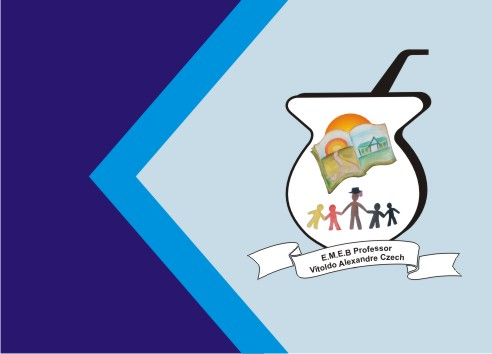 ATIVIDADE DE INGLÊS - 4º ANOCatanduvas, March08th2021Today is MondayGreetings and commands – Cumprimentos e comandosResponda sobre você.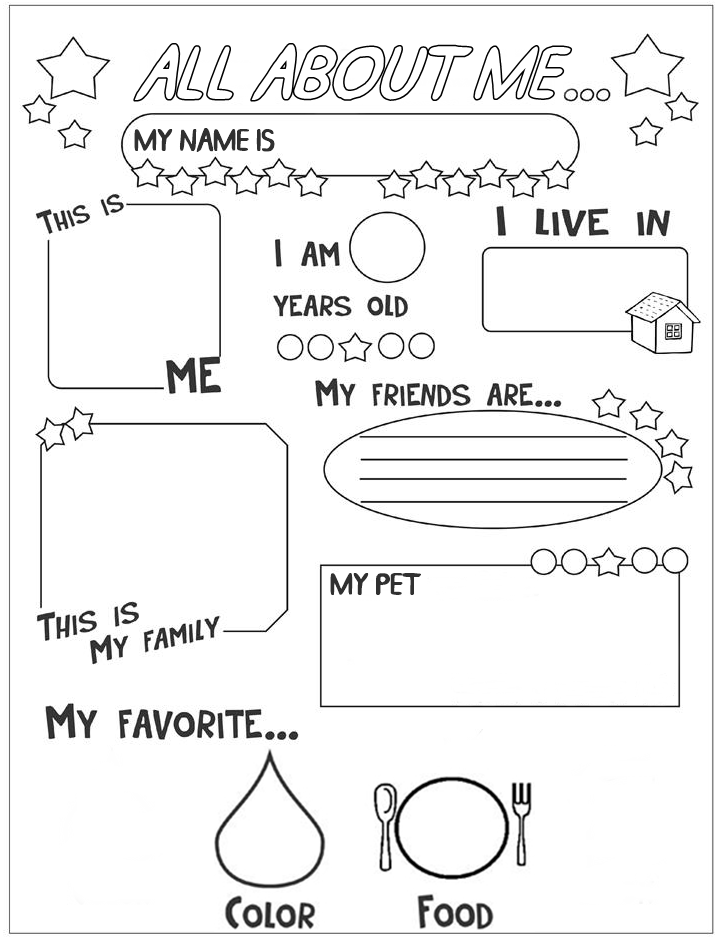 